綠創小領袖課題：再生能源2- 環保發明很簡單班別：____________(          )   姓名：___________________________  組別：________________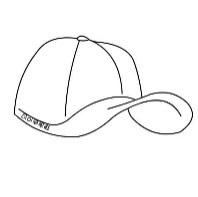 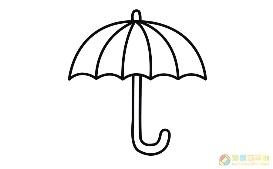 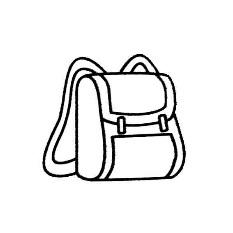 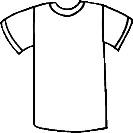 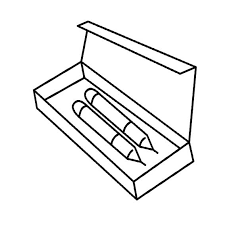 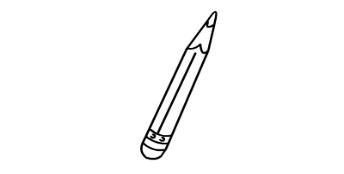 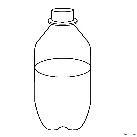 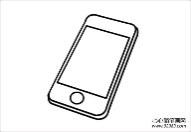 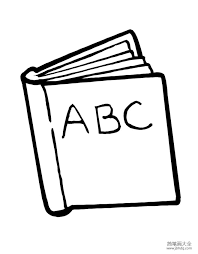 我的日常環保新發明 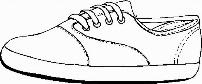 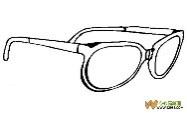 重新安排位置變成新發明：增加或者放大一些變成新發明：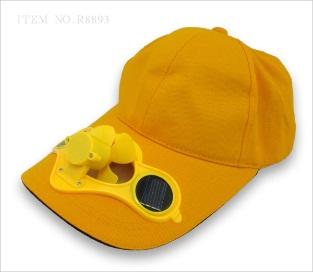 縮小或者刪減一些變成新發明：取代一些變成新發明： 環保新發明的名字：功能： 設計圖：設計圖：所需工具、材料：太陽能板+摩打+風扇葉+電線 + （一件日常用品）+ … …所需工具、材料：太陽能板+摩打+風扇葉+電線 + （一件日常用品）+ … …